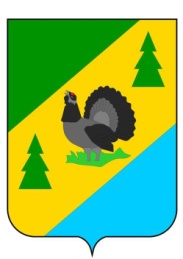 РОССИЙСКАЯ ФЕДЕРАЦИЯИРКУТСКАЯ ОБЛАСТЬАЛЗАМАЙСКОЕ МУНИЦИПАЛЬНОЕ ОБРАЗОВАНИЕАДМИНИСТРАЦИЯПОСТАНОВЛЕНИЕ № 74 г. Алзамайот 14 апреля 2023 г.     Руководствуясь статьей 7 Земельного Кодекса Российской Федерации, статьей 37 Градостроительного кодекса Российской Федерации, решением Думы Алзамайского муниципального образования от 31.05.2017 г. № 35 «О внесении изменений в Правила землепользования и застройки Алзамайского муниципального образования Нижнеудинского района Иркутской области», статьями 6,47 Устава Алзамайского муниципального образования, администрация Алзамайского муниципального образования	ПОСТАНОВЛЯЕТ:1. Изменить вид разрешенного использования земельного участка с кадастровым номером 38:37:010110:4 площадью 20055 кв. м., расположенного по адресу: Иркутская область, Нижнеудинский район, г. Алзамай, ул. Ломоносова, уч. 2, «для эксплуатации производственной базы» на основной вид разрешенного использования «земельные участки (территории) общего пользования».	2. Настоящее постановление подлежит официальному опубликованию в газете «Вестник Алзамайского муниципального образования» и размещению на официальном сайте Алзамайского муниципального образования http://alzamai.ru.Глава Алзамайскогомуниципального образования							   А.В. ЛебедевОб изменении вида разрешенного использования земельного участка, расположенного по адресу: Иркутская область, Нижнеудинский район, г. Алзамай, ул. Ломоносова, уч. 2